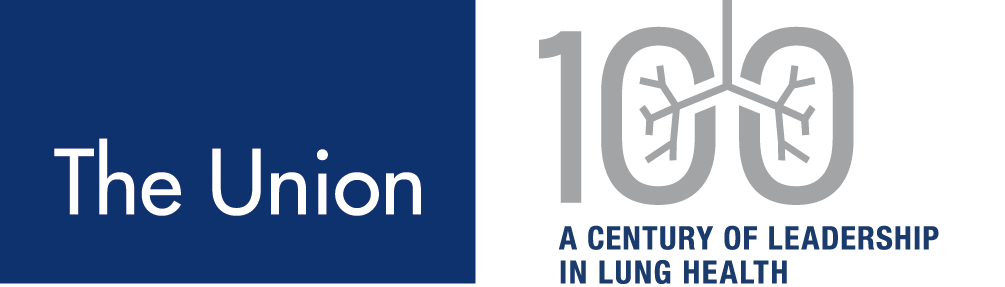 August 19, 2021Re: Call for Award Nomination Lifetime Achievement/Service AwardsDear Colleague, The North America Region of The Union is calling for Nominations for its Awards. Each year, at the time of our annual meeting we recognize the valuable contributions of our colleagues to tuberculosis (TB) care and prevention.  We are happy to announce that we will be returning to an in-person meeting, March 2-5, 2022, in Vancouver, BC Canada. The Lifetime Service Award is given to individuals who have made a significant contribution to the practice of TB. This award may be given annually. Recipients may include administrators, educators, and public health advisors, as well as nurses and physicians. Prior recipients are listed on the following page.The Lifetime Achievement Award is given to an individual who has made outstanding contributions to the field of TB over a lifetime through mentoring or research. This award may be given annually. Prior recipients are listed on the following page. If you are a member of The Union-North America Region in good standing, you may nominate a candidate by filling out the attached form. The nominee need not be a NAR member but must have made his/her contributions in the NAR region – United States, Canada, or the English, French or Dutch speaking regions of the Caribbean and the Americas.Nominees are reviewed by the Nominating Committee. Eligible candidates are then presented to the NAR Executive Committee for final selection. Please submit all nominations to Menn Biagtan at biagtan@bc.lung.ca by November 16th by using the attached forms.Thank you for your assistance in bringing forward deserving individuals for this recognition.Yours truly,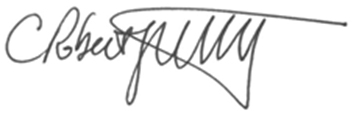 C. Robert Horsburgh, Jr. MD				Lisa Chen, MDCo-chair, Nominating Committee			Co-chair, Nominating CommitteeRecipients of the Lifetime Achievement AwardRecipients of the Lifetime Achievement AwardYearDr. Lee Reichman 2000Dr.  Earl Hershfield2001Dr. Anne Fanning2004Dr. George Comstock2006Dr. Jacques Grosset2008Dr. Leonid Heifets2009Dr. William Pape2010Dr. Phil Hopewell2011Dr. Don Enarson/ Ms. Sue Etkind2012Dr. C. Fordham von Reyn/ Dr. Ed Ellis2013Dr. Ken Castro2014Dr. C. Robert Horsburgh, Jr.2015Dr. Michael Iseman2016Dr. Wanda Walton2016Dr. Richard O'Brien2018Dr. Andrew Vernon2019Dr. Richard Long2020Dr. Richard Chaisson/ Dr. Jeffrey Starke2021Recipients of the Lifetime Service AwardDr. Nancy Breton/ Sue Etkind/Rose Pray/ Kim Field and Jerry Lama2006Ms. Kathy Hursen2007Dr. Ed Ellis, Dr. Richard Wing, Dr. Kathy Moser, Elaine Benjamin2008Dr. Ed Nardell, Dr. Richard Long and Marlene Francis2009Dr. Dick Menzies/ Joy Marshall, 2010Dr. Kevin Elwood/Dr. Dick Menzies2011Dr. Margarita Elsa Villarino, Dr. Reynard McDonald/Dr. Charles Crane/ Dr. Vernon Hoeppner2013Dr. Barbara Seaworth, Dr. Bob Cowie, and Ms. Karen Martinek2014Dr. Terry-Nan Tannenbaum, Shelley Dean, Charles Wallace; Eileen Napolitano2015Dr. Dennis Kunimoto2016Mr. Scott McDonald2017Dr. Jane Carter and Ms. Ellen Murray2020